NOTICE TO ALL PERSPECTIVE BIDDERS From:              Diverse Housing Associates, Inc.RE:                  Pre-bid MeetingProperty Name:        Amaryllis GardensProperty Location:Site Office                        381 J. Malone Drive                        Pahokee, FL 33475Diverse Housing Associates, Inc. (DHS), a Florida Non- Profit corporation is soliciting proposals from appropriately licensed and qualified General Contractors to perform Selective Renovations of multi-family housing units in Pahokee Florida.Such work will include but not be limited to:New Roofing, Facia, Soffits, Down Spouts and Gutter GuardsNew Windows New DoorsNew HVAC UnitsExterior PaintingExterior LightingPer the previous notifications, time is of the essence and to accommodate a demanding schedule, DHS and Cool and Cobb Engineering will be conducting a pre-bid conference call on Tuesday February 20, 2024, at 11:00AM, At that time we will be available to answer any questions regarding the previously posted solicitation (attached). And we will clarify any uncertain aspects of the bid package and intended scope of work. The meeting can be accessed from the link below or by pasting the Meeting ID and Passcode when prompted.Microsoft Teams meeting Join on your computer, mobile app or room device Click here to join the meeting Meeting ID: 248 731 818 248 
Passcode: i9eRxh Download Teams | Join on the web       Learn More | Meeting options 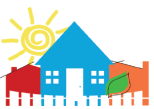 